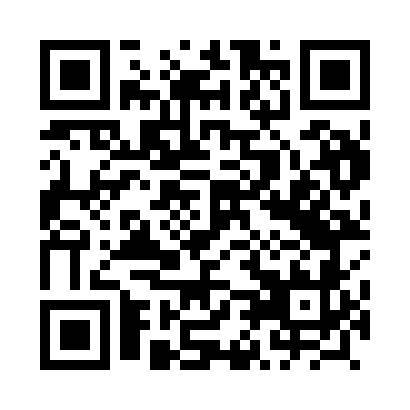 Prayer times for Oracze, PolandMon 1 Apr 2024 - Tue 30 Apr 2024High Latitude Method: Angle Based RulePrayer Calculation Method: Muslim World LeagueAsar Calculation Method: HanafiPrayer times provided by https://www.salahtimes.comDateDayFajrSunriseDhuhrAsrMaghribIsha1Mon3:566:0312:345:007:079:062Tue3:536:0012:345:027:099:093Wed3:495:5812:345:037:119:114Thu3:465:5512:335:047:139:145Fri3:435:5312:335:067:149:166Sat3:405:5112:335:077:169:197Sun3:365:4812:335:087:189:228Mon3:335:4612:325:107:209:249Tue3:305:4312:325:117:229:2710Wed3:265:4112:325:127:249:3011Thu3:235:3912:325:147:269:3312Fri3:195:3612:315:157:279:3513Sat3:165:3412:315:167:299:3814Sun3:125:3112:315:177:319:4115Mon3:095:2912:315:197:339:4416Tue3:055:2712:305:207:359:4717Wed3:015:2512:305:217:379:5018Thu2:585:2212:305:227:399:5319Fri2:545:2012:305:247:409:5620Sat2:505:1812:295:257:4210:0021Sun2:465:1512:295:267:4410:0322Mon2:425:1312:295:277:4610:0623Tue2:385:1112:295:287:4810:1024Wed2:345:0912:295:307:5010:1325Thu2:305:0712:295:317:5110:1726Fri2:265:0412:285:327:5310:2027Sat2:215:0212:285:337:5510:2428Sun2:175:0012:285:347:5710:2829Mon2:164:5812:285:357:5910:3230Tue2:154:5612:285:368:0110:32